What will we be learning?Work, Energy & Power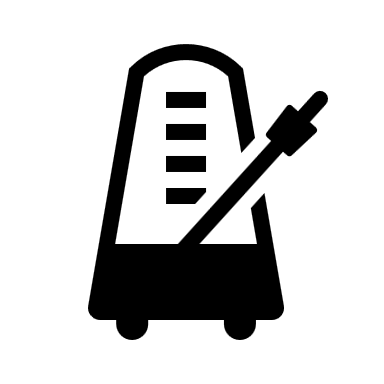 Why this? Why now?Previous Learning Forces, Energy, Stopping Distances, MotionFuture Learning Newtons Laws of Motion and Momentum, Electric and Gravitational Fields.Enquiry ProcessesIdentify Variables, Collect Data, Present Data, Analyse Patterns, Manipulate Equations, Draw Conclusions, Justify opinions and conclusions. Key Words:Average speedInstantaneous speedVelocityScalarVectorDisplacementAccelerationStopping distanceThinking distanceBraking distanceWhat will we learn?How to calculate the work done by a force and that this is equivalent to the transfer of energy.W=FxcosQ for the work done by a forceThe principle of the conservation of energy and transfer of energy.Exchanges between gravitational potential energy and kinetic energy.Power =W/t and P=FvEfficiency = useful output energy / total input energy x100%Misconceptions in this topicIf velocity doubles, kinetic energy doubles.An object at rest has no energyFriction is energy.Gravitational energy is the only type of potential energy.What will we learn?How to calculate the work done by a force and that this is equivalent to the transfer of energy.W=FxcosQ for the work done by a forceThe principle of the conservation of energy and transfer of energy.Exchanges between gravitational potential energy and kinetic energy.Power =W/t and P=FvEfficiency = useful output energy / total input energy x100%Misconceptions in this topicIf velocity doubles, kinetic energy doubles.An object at rest has no energyFriction is energy.Gravitational energy is the only type of potential energy.Key Words:Average speedInstantaneous speedVelocityScalarVectorDisplacementAccelerationStopping distanceThinking distanceBraking distanceWhat opportunities are there for wider study?Careers - Engineer, Architect, Construction, Civil Engineering, Aviation, Automotive Engineer, Car mechanic, Production Engineer, Radio and Television Engineer, Sound and Acoustic Engineer, Defence Specialist.STE(A)M – For details of courses and opportunities look at:https://highcliffe.sharepoint.com/sites/LearnSTEMWhat opportunities are there for wider study?Careers - Engineer, Architect, Construction, Civil Engineering, Aviation, Automotive Engineer, Car mechanic, Production Engineer, Radio and Television Engineer, Sound and Acoustic Engineer, Defence Specialist.STE(A)M – For details of courses and opportunities look at:https://highcliffe.sharepoint.com/sites/LearnSTEMKey Words:Average speedInstantaneous speedVelocityScalarVectorDisplacementAccelerationStopping distanceThinking distanceBraking distanceHow will I be assessed?End of Topic Assessment, AS Paper AssessmentHow will I be assessed?End of Topic Assessment, AS Paper AssessmentKey Words:Average speedInstantaneous speedVelocityScalarVectorDisplacementAccelerationStopping distanceThinking distanceBraking distance